Красноярский край                                      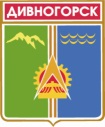 Дивногорский городской Совет депутатовР Е Ш Е Н И Е  26.03. 2015                                              г. Дивногорск                                       № 51-316-ГСО проведении публичных слушанийпо проекту решения городского Совета депутатов«О внесении изменений и дополнений в Устав муниципальногообразования город Дивногорск Красноярского края» С целью приведения положений Устава муниципального образования  г.Дивногорск в соответствии требованиями федерального и краевого законодательства, на основании ст.ст.28, 44 Федерального закона от 06.10.2003 №131-ФЗ «Об общих принципах организации местного самоуправления в Российской Федерации», ст.ст.18,63,64 Устава города Дивногорска, в соответствии с решением городского Совета от 26.01.2006 №12-71-ГС «Об утверждении Положения о публичных слушаниях в муниципальном образовании  г.Дивногорск», городской Совет депутатов РЕШИЛ:	1. Вынести проект решения «О внесении изменений и дополнений в Устав муниципального образования город Дивногорск Красноярского края» подготовленный группой депутатов городского Совета для обсуждения на публичных слушаниях в соответствии требованиями законодательства (проект решения прилагается).	2. Назначить публичные слушания по вопросу: «О проекте решения городского Совета депутатов «О внесении изменений и дополнений в Устав муниципального образования город Дивногорск Красноярского края»             на 9 апреля 2015 года в 16.00 часов.Место проведения: г.Дивногорск, ул. Комсомольская,2, зал заседаний.	3. Для организации и проведения публичных слушаний сформировать комиссию в следующем составе:Новак А.В.- Председатель городского Совета депутатов, председатель публичных слушаний.Зубрицкий В.В. - заместитель Председателя городского Совета депутатов, секретарь публичных слушаний.3) Паршелист В.М. - депутат городского Совета депутатов, председатель постоянной комиссии по законности, правопорядку, защите прав граждан и информационной политике.4) Воробей П.В. - депутат городского Совета депутатов.5) Чебурашкин К.С.- заместитель Главы города (по согласованию).6) Кудашова С.В. - начальник отдела правового и кадрового обеспечения администрации города (по согласованию).7) Медведь А.Е. - председатель Совета ветеранов «Красноярскгэсстроя»            (по согласованию).	4. Назначить депутата Чернова А.В. - докладчиком по вопросу, обсуждаемому на публичных слушаниях.	5. Пригласить для участия в публичных слушаний жителей муниципального образования, обладающих избирательным правом, Главу города, представителей администрации города, органов государственной власти, юридических лиц, общественных организаций и средств массовой информации города.	6. Поручить Председателю городского Совета депутатов (Новак А.В.) обеспечить: публикацию в средствах массовой информации города настоящего решения и извещения о проведении публичных слушаний;- до дня проведения публичных слушаний - получение и учет письменных предложений и замечаний участников слушаний, касающихся обсуждаемого вопроса, для включения их в протокол публичных слушаний.	7. Контроль за исполнением настоящего решения возложить на Председателя городского Совета депутатов (Новак А.В.).    	8. Настоящее решение вступает в силу со дня его официального опубликования.Глава города						                                      Е.Е. ОльПредседательДивногорского городского Совета депутатов 	 		              А.В.Новак